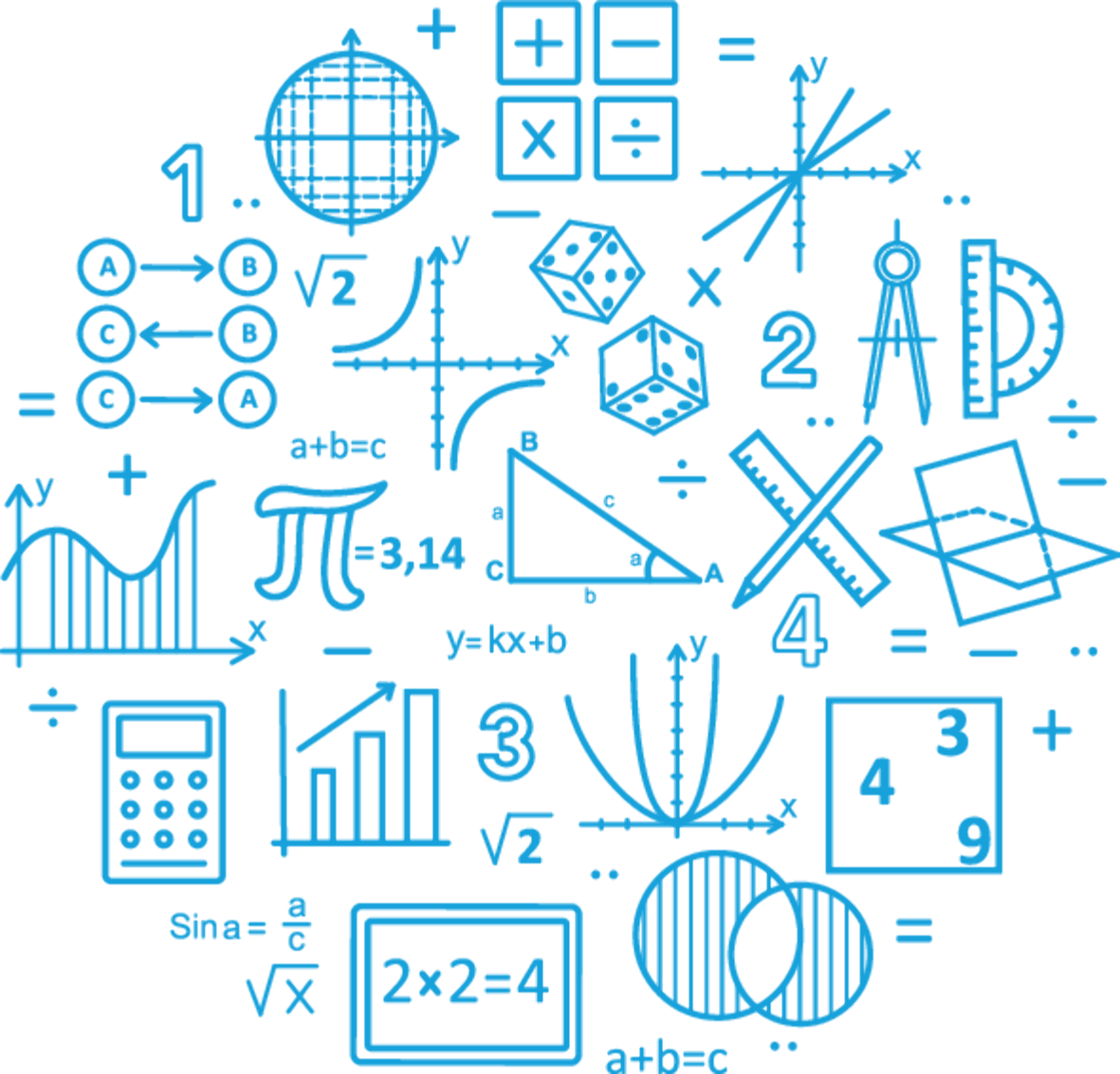 Manažerské shrnutíPředmětem zakázky bylo zpracování návrhu indikátorové soustavy Operačního programu zaměřeného na konkurenceschopnost pro období 2021-2027 Ministerstva průmyslu a obchodu (dále také „MPO“) pro programové období 2021 – 2027 (dále také „OP K“). Součástí návrhu indikátorové soustavy je i metodika výpočtu cílových hodnot indikátorů a milníků a předběžné stanovení hodnot, které bude dále upřesňováno na základě vývoje OP K a alokace jednotlivých specifických cílů.Dodavatel při zpracování vycházel primárně z revize současné indikátorové soustavy Operačního programu Podnikání a inovace pro konkurenceschopnost (dále také „OP PIK“), Národního číselníku indikátorů a zkušeností ze současného programového období s využíváním a efektivitou této indikátorové soustavy. Druhým klíčovým východiskem pro tvorbu návrhu nové soustavy indikátorů bylo především dostupné znění připravovaného OP K a soubor nařízení Evropské Komise, Evropského parlamentu a Rady o Evropském fondu pro regionální rozvoj a Fondu soudržnosti. Dodavatel při realizaci zakázky vycházel jak z vlastní analýzy a expertního posouzení, tak ze zkušeností a odborné expertízy zástupců řídícího orgánu (MPO) a zprostředkujícího subjektu Agentury pro podnikání a inovace (dále také „API“). Návrh indikátorové soustavy OP K včetně způsobu výpočtu hodnot indikátorů byl diskutován s gestorem indikátorové soustavy OP PIK 
a s gestory MPO a projektovými manažery API pro jednotlivé programy podpory specifických cílů. V rámci návrhu výpočtu byli rovněž konzultováni experti na příslušné věcné oblasti včetně zástupců jiných operačních programů.Změny v novém programovém období s dopadem na indikátorovou soustavuNový OP K přináší několik změn s dopadem na indikátorovou soustavu. V první řadě dochází k několika obsahovým změnám na úrovni specifických cílů a podporovaných aktivitách. Zatímco některé typy aktivit již nebudou v novém období podporované a na ně navázané indikátory tudíž nerelevantní, jiné aktivity a celé specifické cíle budou naopak zcela nové. Pro tyto nové aktivity a specifické cíle byly navržené nové indikátory. Zároveň se v novém programovém období ruší rozdělení na jednotlivé programy podpory a zůstává rozdělení pouze na specifické cíle. Další významné změny s dopadem na indikátorovou soustavu mají metodologický charakter. Nově tak bude v novém programovém období každý indikátor výstupu zároveň milníkem, indikátory zůstanou v OP K na úrovni specifických cílů a bude zrušena výkonnostní rezerva. Indikátorů a především jejich cílových hodnot se dotkne i nové územní zacílení podpory OP K ve třech kategoriích regionů, včetně hlavního města Prahy. Principy návrhu nové indikátorové soustavy a výpočtu cílových hodnotPři návrhu nové indikátorové soustavy postupoval Dodavatel v souladu s několika klíčovými principy. Dodavatel v první řadě přistupoval k indikátorům jako k nástroji řízení operačního programu. Indikátory mají přispět k informovanému způsobu řízení operačního programu založenému na datech. Indikátorová soustava by měla být funkční a efektivní, tedy sledovat pouze smysluplné indikátory s relevantní výpovědní hodnotou a zároveň vytvářet co nejmenší administrativní zátěž jak pro příjemce podpory, tak pro řídící orgán a zprostředkující subjekt. Dále se Dodavatel zaměřil na revizi indikátorů s nízkou dosaženou hodnotou, nízkými cílovými hodnotami, kontextovým a dopadovým indikátorům a indikátorům povinně k výběru, které jsou z pohledu vykazovaných hodnot nejproblematičtější. Výsledná sada indikátorů byla sestavena ve spolupráci s věcnými gestory, a některé indikátory, které Dodavatel navrhoval v novém OP nevyužívat, byly po projednání v expertním panelu opětovně doplněny.Při stanovení cílových hodnot indikátorů a způsobu jejich výpočtu Dodavatel vycházel ze stejných principů při zohlednění změn metodiky výpočtu v novém operačním období, reflexi hodnot stávajících indikátorů a jejich četných změn. Následující tabulka shrnuje společné indikátory navrhované v rámci indikátorové soustavy Operačního programu zaměřeného na konkurenceschopnost pro období 2021-2027. Projektové indikátory a dopadové indikátory jednotlivých SC jsou uvedené v Kapitole 6.3.Přehled ukazatelů výstupu a výsledku v členění dle kategorie regionů včetně návrhu cílových hodnot a milníků je uvedený v příloze 5: Návrh  ukazatelů výstupu a výsledku OP K v členění dle regionu. Tabulka : Přehled společných indikátorů v Operačním programu zaměřeném na konkurenceschopnost 2021 – 2027SCIndikátorRelevantní indikátor EKTyp indikátoruSC 1.110000 Počet podniků pobírajících podporu RCO01VýstupSC 1.110102 Počet podniků pobírajících grantyRCO02VýstupSC 1.110103 Počet podniků pobírajících jinou finanční podporu než grantyRCO03VýstupSC 1.120000 Počet podniků spolupracujících s výzkumnými institucemiRCO10VýstupSC 1.1(NOVÝ) Soukromé investice ve srovnatelné výši jako podpora z veřejných zdrojůRCR02VýsledekSC 1.1(NOVÝ) Malé a střední podniky zavádějící inovace produktů nebo procesůRCR03VýsledekSC 1.1(NOVÝ) Malé a střední podniky zavádějící marketingové nebo org. inovaceRCR04VýsledekSC 1.1(NOVÝ) Podané patentové přihláškyRCR06VýsledekSC 1.1(NOVÝ) Přihlášky ochranných známek a průmyslových vzorů - EU RCR07VýsledekSC 1.210000 Počet podniků pobírajících podporuRCO01VýstupSC 1.210102 Počet podniků pobírajících grantyRCO02VýstupSC 1.210103 Počet podniků pobírajících jinou finanční podporu než grantyRCO03VýstupSC 1.2(NOVÝ) Soukromé investice ve srovnatelné výši jako podpora z veřejných zdrojůRCR02VýsledekSC 1.310104 Počet podniků pobírajících nefinanční podporuRCO04VýstupSC 1.3(NOVÝ) MSP investující do dovedností pro inteligentní specializaci, průmyslovou transformaci a podnikáníRCO101VýstupSC 1.3(NOVÝ) Soukromé investice ve srovnatelné výši jako podpora z veřejných zdrojůRCR02VýsledekSC 2.110000 Počet podniků pobírajících podporu RCO01VýstupSC 2.110102 Počet podniků pobírajících grantyRCO02VýstupSC 2.110103 Počet podniků pobírajících jinou finanční podporu než grantyRCO03VýstupSC 2.110104 Počet podniků pobírajících nefinanční podporuRCO04VýstupSC 2.1(NOVÝ) Soukromé investice ve srovnatelné výši jako podpora z veřejných zdrojůRCR02VýsledekSC 3.110000 Počet podniků pobírajících podporu RCO01VýstupSC 3.110102 Počet podniků pobírajících grantyRCO02VýstupSC 3.110103 Počet podniků pobírajících jinou finanční podporu než grantyRCO03VýstupSC 3.134600 Nová kapacita zařízení pro výrobu energie z obnovitelných zdrojů (z toho: elektřina, teplo)RCO22VýstupSC 3.134701 Nové nebo rekonstruované KVET (vysoko-efektivní kogenerační jednotky)RCO104VýstupSC 3.1(NOVÝ) Soukromé investice ve srovnatelné výši jako podpora z veřejných zdrojůRCR02VýsledekSC 3.1(NOVÝ) Roční spotřeba primární energie v budovách (z toho: domácnosti, veřejné budovy, podnikatelské subjekty, další)RCR26VýsledekSC 3.234600 Nová kapacita zařízení pro výrobu energie z obnovitelných zdrojů (z toho: elektřina, teplo)RCO22VýstupSC 3.210000 Počet podniků pobírajících podporuRCO01VýstupSC 3.210102 Počet podniků pobírajících grantyRCO02VýstupSC 3.210103 Počet podniků pobírajících jinou finanční podporu než grantyRCO03VýstupSC 3.2(NOVÝ) Celkové množství vyrobené energie z obnovitelných zdrojůRCR31VýsledekSC 3.333503 Nové smart grids systémy v distribučních soustaváchRCO23VýstupSC 3.3(NOVÝ) Kapacita pro skladování elektřinyRCO105VýstupSC 3.3(NOVÝ) Soukromé investice ve srovnatelné výši jako podpora z veřejných zdrojůRCR02VýsledekSC 3.4(NOVÝ) Nově vybudovaná infrastruktura plnících a dobíjecích stanicRCO59VýstupSC 3.410000 Počet podniků pobírajících podporu RCO01VýstupSC 3.410102 Počet podniků pobírajících grantyRCO02VýstupSC 3.4(NOVÝ) Soukromé investice ve srovnatelné výši jako podpora z veřejných zdrojůRCR02VýsledekSC 4.110000 Počet podniků pobírajících podporuRCO01VýstupSC 4.110102 Počet podniků pobírajících grantyRCO02VýstupSC 4.110103 Počet podniků pobírajících jinou finanční podporu než grantyRCO03VýstupSC 4.1(NOVÝ) Soukromé investice ve srovnatelné výši jako podpora z veřejných zdrojůRCR02VýsledekSC 4.210000 Počet podniků pobírajících podporuRCO01VýstupSC 4.210102 Počet podniků pobírajících grantyRCO02VýstupSC 4.210103 Počet podniků pobírajících jinou finanční podporu než grantyRCO03VýstupSC 4.2(NOVÝ) Recyklovaný odpad používaný jako surovinaRCR48VýsledekSC 4.2(NOVÝ) Soukromé investice ve srovnatelné výši jako podpora z veřejných zdrojůRCR02VýsledekSC 5.110000 Počet podniků pobírajících podporuRCO01VýstupSC 5.110102 Počet podniků pobírajících grantyRCO02VýstupSC 5.110103 Počet podniků pobírajících jinou finanční podporu než grantyRCO03VýstupSC 5.1(NOVÝ) Soukromé investice ve srovnatelné výši jako podpora z veřejných zdrojůRCR02Výsledek